CATERPILLAR 769c Rock Truck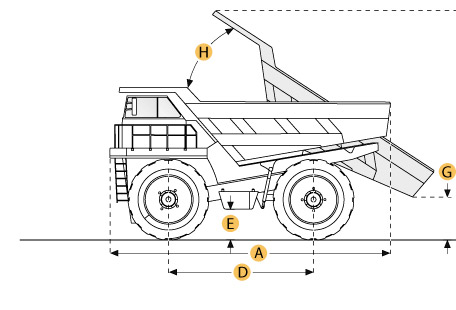 Selected DimensionsSpecificationКарьерный самосвал Caterpillar 769CЭксплуатацияОбъем топлива 	530 л.Объем жидкости системы охлаждения 	113.5 л.Объем масла двигателя 	45 л.Объем жидкости дифференциальной и конечной передачи 	83 л.Объем жидкости системы рулевого управления 	55 л.Объем жидкости системы тормоза/подъемника 	220 л.Объем жидкости гидравлической системы 	364 л.Рабочее напряжение 	24 ВСила тока генератора 	50 амперыРазмер шины 	18-33 28 PRТрансмиссияТип трансмиссии 	электронно контролируемое переключение передач под нагрузкойКоличество передних передач 	7Количество задних передач 	1Максимальная скорость 	75.2 км/чРазмерыГабаритная длина 	8007 ммГабаритная ширина 	4514 ммГабаритная высота 	3777 ммКолесная база 	3708 ммКлиренс 	615 ммВысота разгрузки 	7695 ммКлиренс разгрузки 	557 ммОтвалНоминальная полезная нагрузка 	36741 кгГрузоподъемность до краёв 	17.5 м3Грузоподъемность с верхом 	23.6 м3Время подъема 	11 сек.Время опускания 	11.4 сек.ДвигательМодель 	3408Полная мощность 	353.5 кВтЭффективная мощность 	335.6 кВтМощность измеренная при 	2000 об/мин.Объем двигателя 	18 л.Количество цилиндров 	8Аспирация 	двойной турбонаддувВесМасса без груза 	30675 кгВес в нагруженном состоянии 	67586 кгРаспределение веса спереди в ненагруженном состоянии 	49.6 %Распределение веса сзади в ненагруженном состоянии 	50.4 %Распределение веса спереди в нагруженном состоянии 	33.3 %Распределение веса сзади в нагруженном состоянии 	67.7 %ИзображенияРазмеры1. Габаритная длина 	8007 мм2. Габаритная ширина 	4514 мм3. Габаритная высота 	3777 мм4. Колесная база 	3708 мм5. Клиренс 	615 мм6. Высота разгрузки 	7695 мм7. Клиренс разгрузки 	557 мDimensionsDimensionsDimensionsA. Overall Length26.3 ft in8007 mmB. Overall Width14.8 ft in4514 mmC. Overall Height12.4 ft in3777 mmD. Wheelbase12.2 ft in3708 mmE. Ground Clearance2 ft in615 mmF. Dump Height25.2 ft in7695 mmG. Dump Ground Clearance1.8 ft in557 mmEngineEngineEngineModel34083408Gross Power474 hp353.5 kwNet Power450 hp335.6 kwPower Measured @2000 rpm2000 rpmDisplacement1098.4 cu in18 LNumber of Cylinders88Aspirationtwin-turbochargedtwin-turbochargedOperationalOperationalOperationalFuel Capacity140 gal530 LCooling System Fluid Capacity30 gal113.5 LEngine Oil Capacity11.9 gal45 LDiff and Final Drive Fluid Capacity21.9 gal83 LSteering System Fluid Capacity14.5 gal55 LBrake/Hoist System Fluid Capacity58.1 gal220 LHydraulic System Fluid Capacity96.2 gal364 LOperating Voltage24 V24 VAlternator Supplied Amperage50 amps50 ampsTire Size18-33 28 PR18-33 28 PRTransmissionTransmissionTransmissionTypeelectronically controlled power shiftelectronically controlled power shiftNumber of Gears - Forward77Number of Gears - Reverse11Max Speed46.7 mph75.2 km/hWeightsWeightsWeightsEmpty Weight67626.8 lb30675 kgLoaded Weight149001.6 lb67586 kgWeight Distribution Front - empty49.6 %49.6 %Weight Distribution Rear - empty50.4 %50.4 %Weight Distribution Front - loaded33.3 %33.3 %Weight Distribution Rear - loaded67.7 %67.7 %DumpDumpDumpRated Payload81000 lb36741 kgLoad Capacity - Struck22.9 yd317.5 m3Load Capacity - heaped30.9 yd323.6 m3Raise Time11 sec11 secLower Time11.4 sec11.4 secDimensionsDimensionsDimensionsOverall Length26.3 ft in8007 mmOverall Width14.8 ft in4514 mmOverall Height12.4 ft in3777 mmWheelbase12.2 ft in3708 mmGround Clearance2 ft in615 mmDump Height25.2 ft in7695 mmDump Ground Clearance1.8 ft in557 mm